
Број:ЈНМВ-1/01-299-9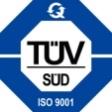 Дана:12.02.2019.На основу чл. 61. Закона о јавним набавкама („Сл. гласник РС” бр. 124/2012, 14/2015 и 68/2015, у даљем тексту: Закон), члана. 6. Правилника о обавезним елементима конкурсне документације у поступцима јавних набавки и начину доказивања испуњености услова („Сл. гласник РС” бр. 86/2015), Одлуке о покретању поступка јавне набавке број ЈНМВ-1/01-299-2 од 01.02.2019. године и Решења о образовању комисије за јавну набавку број ЈНМВ-1/01-299-3 од 01.02.2019. године, припремљена је:КОНКУРСНА ДОКУМЕНТАЦИЈА ЗА НАБАВКУРАЧУНАРСКЕ ОПРЕМЕ   У ПОСТУПКУ ЈАВНЕ НАБАВКЕ МАЛЕ ВРЕДНОСТИИЗМЕНЕ 1Јавна набавка  бр: ЈНМВ-1/01-299Фебруар 2019. годинеСАДРЖАЈ:1)	ОПШТИ ПОДАЦИ О ЈАВНОЈ НАБАВЦИ	32)	ПОДАЦИ О ПРЕДМЕТУ ЈАВНЕ НАБАВКЕ	33)	П О З И В	44)	ПРОЈЕКТНИ ЗАДАТАК – ТЕХНИЧКЕ КАРАКТЕРИСТИКЕ (СПЕЦИФИКАЦИЈЕ), КВАЛИТЕТ, КОЛИЧИНА И ОПИС	65)	УСЛОВИ ЗА УЧЕШЋЕ У ПОСТУПКУ ЈАВНЕ НАБАВКЕ ИЗ ЧЛ. 75. И 76. ЗАКОНА И УПУТСТВО КАКО СЕ ДОКАЗУЈЕ ИСПУЊЕНОСТ ТИХ УСЛОВА	95.1.  УСЛОВИ ЗА УЧЕШЋЕ У ПОСТУПКУ ЈАВНЕ НАБАВКЕ ИЗ ЧЛ. 75. И 76. ЗАКОНА	95.2. УПУТСТВО КАКО СЕ ДОКАЗУЈЕ ИСПУЊЕНОСТ УСЛОВА	106)	УПУТСТВО ПОНУЂАЧИМА КАКО ДА САЧИНЕ ПОНУДУ	137. ОБРАЗАЦ ПОНУДЕ	237.1.	ОПШТИ ПОДАЦИ О ПОНУЂАЧУ	237.2.	НАЧИН ПОДНОШЕЊА ПОНУДА	247.3.	ПРЕДМЕТ, ЦЕНА, РОК ВАЖЕЊА ПОНУДЕ И ОСТАЛИ ПОДАЦИ РЕЛЕВАНТНИ ЗА ЗАКЉУЧЕЊЕ УГОВОРА	257.4.	ОБРАЗАЦ ОПШТИ ПОДАЦИ О СВАКОМ ПОНУЂАЧУ ИЗ ГРУПЕ ПОНУЂАЧА	277.5.	ОБРАЗАЦ ОПШТИ ПОДАЦИ О ПОДИЗВОЂАЧУ	298)	МОДЕЛ УГОВОРА	31Образац 1 СТРУКТУРА ЦЕНЕ	33Образац 2 ТРОШКОВИ ПРИПРЕМЕ ПОНУДЕ	34Образац 3 ИЗЈАВА О ИСПУЊАВАЊУ УСЛОВА ИЗ ЧЛАНА 75. ЗЈН ЗА ПОНУЂАЧА	35Образац 4 ИЗЈАВА О ИСПУЊАВАЊУ УСЛОВА ИЗ ЧЛАНА 75. ЗЈН ЗА ПОДИЗВОЂАЧА	36Образац 5 ИЗЈАВА О НЕЗАВИСНОЈ ПОНУДИ	37Образац 6. ИЗЈАВА понуђача да је  поштовао важеће прописе о заштити на раду, запошљавању и условима рада, заштити животне средине, као и да гарантује да нема забрану обављања делатности која је на снази у време подношења понуде	38Образац  7. -ИЗЈАВА НА ОСНОВУ ЧЛАНА 79. СТАВ 9. ЗЈН	39Помоћни обрасци	40ОВЛАШЋЕЊЕ ПРЕДСТАВНИКУ ПОНУЂАЧА ДА МОЖЕ ПРИСУСТВОВАТИ ОТВАРАЊУ ПОНУДА	41ОПШТИ ПОДАЦИ О ЈАВНОЈ НАБАВЦИ1. Подаци о наручиоцуЈП "Завод за урбанизам Војводине" Нови Сад, Железничка 6/III,  матични број:08068313, ПИБ:100482355Интернет страница:www.zavurbvo.rs.Контакт: e-mail: zavurbvo@gmail.com 	     број факса: 021/529-361               Контакт особа:Љубица Розић, дипл.инж.агроек. 2. Врста поступка јавне набавкеПредметна јавна набавка се спроводи у поступку јавне набавке мале вредности, у складу са Законом и подзаконским актима којима се уређују јавне набавке. 3. Циљ поступка: Набавка се спроводи ради закључења уговора о јавној набавци.4. Напомена уколико је у питању резервисана јавна набавкаНије у питању резервисана јавна набавка. 5. ПартијеОва јавна набавка није обликована по партијама.
6. Електронска лицитацијаУ предметном поступку и јавној набавци не спроводи се електронска лицитација.7. Контакт (лице или служба) Лице  за контакт: за општа питања- Љубица Розић, дипл.инж.агроек.; e-mail: zavurbvo@gmail.com  ПОДАЦИ О ПРЕДМЕТУ ЈАВНЕ НАБАВКЕ1. Предмет јавне набавкеПредмет јавне набавке бр: ЈНМВ-1/01-299 је набавка рачунарске опреме у складу са дефинисаним пројектним задатком. 2. Ознака из општег речника набавке30125000На основу члана 60. став 1. тачка 2. Закона о јавним набавкама  („Службени гласник РС“, бр. 124/2012, 14/2015 и 68/2015) и Одлуке о покретању поступка јавне набавке број:ЈНМВ-1/01-299-2 од 01.02.2019. године,ЈП ЗАВОД ЗА УРБАНИЗАМ ВОЈВОДИНЕНОВИ САД, Железничка 6/III, Нови СадЕmail:zavurbvo@gmail.com; www.zavurbvo.rsупућујеП О З И Вза подношење понуда у поступкујавне набавке мале вредности рачунарске опреме број:ЈНМВ-1/01-299НАРУЧИЛАЦ: ЈП "Завод за урбанизам Војводине" Нови Сад, Железничка 6/3,  матични број:08068313, ПИБ:100482355.ВРСТА ПОСТУПКА: Поступак јавне набавке мале вредностиПРЕДМЕТ НАБАВКЕ: Набавка рачунарске опремеОЗНАКА ИЗ ОПШТЕГ РЕЧНИКА НАБАВКЕ: 30200000 – Рачунарска опрема и материјал
КРИТЕРИЈУМИ И ЕЛЕМЕНТИ ЗА ИЗБОР НАЈПОВОЉНИЈЕ ПОНУДЕ:Критеријум за избор најповољније понуде је најнижа цена.ПРИПРЕМА И ДОСТАВА ПОНУДА: Заинтересовани понуђачи припремају и достављају своје понуде у складу са Конкурсном  документацијом и овим позивом и морају испуњавати све услове за учешће у поступку јавне набавке дефинисане чланом 75. и чланом 76. Закона о јавним набавкама. УСЛОВИ ЗА УЧЕСТВОВАЊЕ У ПОСТУПКУ:          У поступку могу да учествују понуђачи  који испуњавају обавезне услове утврђене чланом 75. и додатне услове дефинисане чланом 76. Закона о јавним набавкама, а испуњеност услова доказују достављањем фотокопије докумената на начин како је то тражено у Конкурсној документацији (Упутство понуђачима).УВИД И ПРЕУЗИМАЊЕ КОНКУРСНЕ ДОКУМЕНТАЦИЈЕ: Конкурсна документација је доступна на Порталу Управе за јавне набавке као и на Интернет адреси ЈП Завод за урбанизам Војводине, Нови Сад, www.zavurbvo.rs.Комуникација у вези са додатним информацијама, појашњењима и одговорима одвија се писаним путем, односно путем поште, електронске поште или факсом, сходно члану 20. Закона о јавним набавкама.ВРЕМЕ И МЕСТО ПОДНОШЕЊА ПОНУДА:Понуде се подносе до 18.02.2019. године до 10.00 часова, поштом, на адресу: ЈП Завод за урбанизам Војводине, Нови Сад, 21000 Нови Сад, Железничка 6/III,  са назнаком "не отварати" – понуда за набавку рачунарске опреме, број: ЈНМВ-1/01-299, или предајом у писарници, радним данима од 08.00 до 15.00 часова, односно, до 10.00 часова последњег дана рока.      	Неблаговремене понуде неће бити разматране.     		На полеђини коверте обавезно навести: назив, седиште и адресу понуђача,     		овлашћено лице за контакт и телефон због идентификације приликом јавног      		отварања понуда.ВРЕМЕ И МЕСТО ОТВАРАЊА ПОНУДАЈавно отварање понуда обавиће Комисија 18.02.2019. године у 11.00 часова у просторијама ЈП Завод за урбанизам Војводине, Нови Сад, 21000 Нови Сад, Железничка 6/III на V спрату.Јавном отварању понуда може присуствовати представник понуђача са уредним пуномоћјем, које предаје приликом доласка. Пуномоћје се сматра уредним  ако је потписано од стране одговорног лица и оверено печатом понуђача.РОК ЗА ДОНОШЕЊЕ ОДЛУКЕ О ДОДЕЛИ УГОВОРА:Одлука о додели  уговора биће донета у року до десет дана од дана отварања понуда, о чему ће понуђачи бити писмено обавештени у року од три дана од њеног доношења.Наручилац задржава право да изабере једног понуђача зависно од повољности понуде или да одустане од избора ако установи да ниједна понуда не одговара захтевима из конкурсне документације.ДОДАТНЕ ИНФОРМАЦИЈЕ И ОБЈАШЊЕЊА - у вези са конкурсном документацијом  могу се добити искључиво писаним путем на адресу наручиоца: ЈП Завод за урбанизам Војводине, Нови Сад, 21000 Нови Сад, Железничка 6/III, на e-mail: zavurbvo@gmail.com. Контакт особа је Аљоша Дабић.ПРОЈЕКТНИ ЗАДАТАК – ТЕХНИЧКЕ КАРАКТЕРИСТИКЕ (СПЕЦИФИКАЦИЈЕ), КВАЛИТЕТ, КОЛИЧИНА И ОПИС На основу Одлуке о покретању поступка јавне набавке мале вредности, број ЈНМВ-1/01-299-2 од 01.02.2019. године, ЈП „Завод за урбанизам Војводине“, Нови Сад, Железничка 6/ III, покренуло је поступак набавке рачунарске опреме ,  и то:ТЕХНИЧКА СПЕЦИФИКАЦИЈАПредмет набавке је набавка рачунарске опреме, и то:Рачунар i7………………………………………….…………………………………………….….. 1 комадаРачунар i3………………………………………….…………………………………………….….. 7 комада3.	Laptop следећих техничких карактеристика……………………………………………..1 комадШтампач 1.................................................................................................................2 комада:Штампач 2............................................................................................................2 комада:6.	Hard disk HDD 3.5" SATA3 5400 4TB WD Blue WD40EZRZ, 64MB……………………… 2 комада7.	SSD SATA3 250GB Samsung 860 EVO V-NAND 550/520MB/s, MZ-76E250B……… 25 комада8.	Grafička kartica GeForce GTX1050Ti ASUS 4GB DDR5, HDMI/DVI/DP/128bit/CERBERUS-
             GTX1050TI-O4G…………………………………………………………………………………..……… 8 комада9.	HDMI KVM USB svič CKL-94H2 4 ports HDMI 2.0Compliant up to 4K hdtv (svić mod:push 
             button/hotkey)…………………………………………………………………………………………….1 комад10.	Disk Dell PowerEdge T440 300GB 15K RPM SAS 12 Gbps………………………………….1 комад11.	Disk Dell PowerEdge T440 1,2TB 10K RPM SAS 12 Gbps ………………………………….1 комад   УСЛОВИ ЗА УЧЕШЋЕ У ПОСТУПКУ ЈАВНЕ НАБАВКЕ ИЗ ЧЛ. 75. И 76. ЗАКОНА И УПУТСТВО КАКО СЕ ДОКАЗУЈЕ ИСПУЊЕНОСТ ТИХ УСЛОВА5.1.  УСЛОВИ ЗА УЧЕШЋЕ У ПОСТУПКУ ЈАВНЕ НАБАВКЕ ИЗ ЧЛ. 75. И 76. ЗАКОНАПраво на учешће у поступку предметне јавне набавке има понуђач који испуњава обавезне услове за учешће у поступку јавне набавке дефинисане чл. 75. Закона, и то:Да је регистрован код надлежног органа, односно уписан у одговарајући регистар;Да он и његов законски заступник није осуђиван за неко од кривичних дела као члан организоване криминалне групе, да није осуђиван за кривична дела против привреде, кривична дела против животне средине, кривично дело примања или давања мита, кривично дело преваре;Да је измирио доспеле порезе, доприносе и друге јавне дажбине у складу са прописима Републике Србије или стране државе када има седиште на њеној територији;Да има важећу дозволу надлежног органа за обављање делатности која је предмет јавне набавке, ако је таква дозвола предвиђена посебним прописом;Понуђач је дужан да при састављању понуде изричито наведе да је поштовао обавезе које произлазе из важећих прописа о заштити на раду, запошљавању и условима рада, заштити животне средине, као и да гарантује да немају забрану обављања делатности која је на снази у време подношења понуде.Понуђач који учествује у поступку предметне јавне набавке, мора испунити додатне услове за учешће у поступку јавне набавке,  дефинисане чл. 76. Закона, и то: Финансијски капацитетДа је понуђач у 2015. ,2016. и 2017, години остварио просечан пословни приход од најмање 2.500.000,00 динара.Технички капацитетиДа поседује следећу опрему у власништву, закупу или лизингу:- 1 возило потребно за испоруку предмета набавке у седиште наручиоцаКадровски капацитетПонуђач, односно носилац  групе понуђача мора да располаже довољним кадровским капацитетом и то:Да има најмање 1 (једно) стално запослено лице (или на други начин радно ангажовано лица), Уколико понуђач подноси понуду са подизвођачем, у складу са чланом 80. Закона, подизвођач мора да испуњава обавезне услове из члана 75. став 1. тач. 1) до 3) Закона и услов из члана 75. став 1. тачка 4) Закона, за део набавке који ће понуђач извршити преко подизвођача.  Уколико понуду подноси група понуђача, сваки понуђач из групе понуђача, мора да испуни обавезне услове из члана 75. став 1. тач. 1) до 3) Закона.Услов из члана 75. став 1. тач. 4) Закона, дужан је да испуни понуђач из групе понуђача којем је поверено извршење дела набавке за који је неопходна испуњеност тог услова.5.2. УПУТСТВО КАКО СЕ ДОКАЗУЈЕ ИСПУЊЕНОСТ УСЛОВАИспуњеност обавезних услова за учешће у поступку предметне јавне набавке, понуђач доказује достављањем следећих доказа:Услов из чл. 75. ст. 1. тач. 1) Закона - Доказ: Извод из регистра Агенције за привредне регистре, односно извод из регистра надлежног Привредног суда:Услов из чл. 75. ст. 1. тач. 2) Закона - Доказ: Правна лица: 1) Извод из казнене евиденције, односно уверењe основног суда на чијем подручју се налази седиште домаћег правног лица, односно седиште представништва или огранка страног правног лица, којим се потврђује да правно лице није осуђивано за кривична дела против привреде, кривична дела против животне средине, кривично дело примања или давања мита, кривично дело преваре; 2) Извод из казнене евиденције Посебног одељења за организовани криминал Вишег суда у Београду, којим се потврђује да правно лице није осуђивано за неко од кривичних дела организованог криминала; 3) Извод из казнене евиденције, односно уверење надлежне полицијске управе МУП-а, којим се потврђује да законски заступник понуђача није осуђиван за кривична дела против привреде, кривична дела против животне средине, кривично дело примања или давања мита, кривично дело преваре и неко од кривичних дела организованог криминала (захтев се може поднети према месту рођења или према месту пребивалишта законског заступника). Уколико понуђач има више законских заступника дужан је да достави доказ за сваког од њих.  Предузетници и физичка лица: Извод из казнене евиденције, односно уверење надлежне полицијске управе МУП-а, којим се потврђује да није осуђиван за неко од кривичних дела као члан организоване криминалне групе, да није осуђиван за кривична дела против привреде, кривична дела против животне средине, кривично дело примања или давања мита, кривично дело преваре (захтев се може поднети према месту рођења или према месту пребивалишта).Доказ не може бити старији од два месеца пре отварања понуда; Услов из чл. 75. ст. 1. тач. 3) Закона - Доказ: Уверење Пореске управе Министарства финансија и привреде да је измирио доспеле порезе и доприносе и уверење надлежне управе локалне самоуправе да је измирио обавезе по основу изворних локалних јавних прихода или потврду Агенције за приватизацију да се понуђач налази у поступку приватизације. Доказ не може бити старији од два месеца пре отварања понуда;Услов из члана чл. 75. ст. 2.  - Доказ: Потписан о оверен Oбразац изјаве да је понуђач поштовао обавезе које произлазе из важећих прописа о заштити на раду, запошљавању и условима рада, заштити животне средине, као и да гарантује да немају забрану обављања делатности која је на снази у време подношења понуде (Образац изјаве, дат је у оквиру Конкурсне документације). Изјава мора да буде потписана од стране овлашћеног лица понуђача и оверена печатом. Уколико понуду подноси група понуђача, Изјава мора бити потписана од стране овлашћеног лица сваког понуђача из групе понуђача и оверена печатом. Испуњеност додатних услова за учешће у поступку предметне јавне набавке, понуђач доказује достављањем следећих доказ:Услов: Неопходан финансијски капацитетДа је понуђач у 2015. ,2016. и 2017., години остварио просечан пословни приход од најмање 2.500.000,00 динараДоказ:Извештај о бонитету за јавне набавке који издаје АПР, финансијски извештај или други релевантан доказ.Услов: Неопходан технички капацитетиДа поседује следећу опрему у власништву, закупу или лизингу:- 1 возило потребно за испоруку предмета набавке у седиште наручиоцаДоказ: Очитана саобраћајна дозвола.Услов: Неопходан кадровски капацитетПонуђач, односно носилац  групе понуђача мора да располаже довољним кадровским капацитетом и то:Да има најмање 1 (једно) стално запослено лице (или на други начин радно ангажовано лица), Докази: - Извод из појединачне пореске пријаве за порез и доприносе по одбитку,  односно прву страну ППП-ПД пријаве за месец који претходи месецу објаве позива за подношење понуда или каснији, оверену печатом и потписом овлашћеног лица понуђача. - Фотокопија одговарајућег М обрасца (за ангажована лица и адекватне уговоре  о ангажовању).НАПОМЕНА:У складу са чланом 77. став 4. ЗЈН ( „Службени гласник РС“, број 124/2012,14/2015 и 68/2015), с обзиром да се ради о спровођењу поступка јавне набавке мале вредности, чија је процењена вредност мања од износа из члана 39. став 1. ЗЈН (5.000.000,00 динара), испуњеност обавезних услова понуђач доказује достављањем Изјаве, којом под пуном материјалном и кривичном одговорношћу потврђује да испуњава услове за учешће у поступку јавне набавке из члана 75. Закона, дефинисане овом конкурсном документацијом, осим услова из члана 75. став 1. Тачка 4.) ЗЈН.Изјава мора да буде потписана од стране овлашћеног лица понуђача и оверена печатом.Уколико изјаву потписује лице које није уписано у регистар као лице овлашћено за заступање, потребно је уз понуду доставити овлашћење за потписивање.Уколико понуђач понуду подноси са подизвођачем, дужан је да за подизвођача у понуди достави истоветне доказе о испуњавању обавезних услова за учешће из члана 75. ЗЈН (услови од 1 до 3. ) и услов из члана 75. Став 1. тачка 4)   Закона, за део набавке који ће понуђач извршити преко подизвођача.ДОКАЗ: Попуњен, потписан и печатом оверен Образац изјаве о испуњавању услова из члана 75. ЗЈН  у поступку јавне набавке мале вредности (за подизвођаче). Образац изјаве мора да буде потписан од стране овлашћеног лица подизвођача.Сваки понуђач из групе понуђача мора да испуни обавезне услове из члана 75. ЗЈН (услови од 1 до 3. ). Услов из члана 75. став 1. тач. 4) Закона, дужан је да испуни понуђач из групе понуђача којем је поверено извршење дела набавке за који је неопходна испуњеност тог услов.ДОКАЗ: Попуњен, потписан и печатом оверен Образац изјаве о испуњавању услова из члана 75..ЗЈН  у поступку јавне набавке мале вредности .Образац изјаве мора бити пописан од стране овлашћеног лица сваког понуђача и оверена печатом.Понуђач за предметну јавну набавку доставља Изјаву у смислу члана 77. Став 4. ЗЈН и не доставља доказе из члана 77. ЗЈН уз понуду.Ако понуђач достави Изјаву из члана 77. Став 4. ЗЈН, Наручилац може пре доношења одлуке о додели уговора да тражи од понуђача, чија је понуда оцењена као најповољнија, да достави на увид оригиналне или оверене копије свих или појединих доказа о испуњености услова. Ако понуђач у остављеном примереном року, који не може бити краћи од 5 дана, не достави на увид оригинал или оверену копију тражених доказа, наручилац ће његову понуду одбити као неприхватљиву.Понуђач није дужан да доставља на увид доказе који су јавно доступни на интернет страницама надлежних органа.Понуђач је дужан да без одлагања писмено обавести наручиоца о било којој промени у вези са испуњеношћу услова из поступка јавне набавке, која наступи до доношења одлуке, односно закључења уговора, односно током важења уговора о јавној набавци и да је документује на прописани начин. УПУТСТВО ПОНУЂАЧИМА КАКО ДА САЧИНЕ ПОНУДУПодаци о језику на којем понуда мора да буде састављена, а уколико је дозвољена могућност да се понуде, у целини или делимично, дају и на страном језику, јасну назнаку на ком страном језику, као и који део понуде може бити на страном језику;Понуда мора да буде састављена на српском језику.Начин и рок достављања понудеПонуђач подноси понуду у затвореној коверти или кутији, затворену на начин да се приликом отварања понуда може са сигурношћу утврдити да се први пут отвара.Благовременим ће се сматрати све понуде које стигну на адресу ЈП „Завод за урбанизам Војводине“, Нови Сад, Железничка 6/III, до  18.02.2019. године  до 10.00 часова. Понуде се подносе у затвореној  и запечаћеној коверти на адресу Наручиоца са назнаком “Не отварати – Понуда за набавку рачунарске опреме  “.  На полеђини коверте обавезно навести назив, адресу, број телефона, факс и е-mail понуђача као и име особе за контакт.Неблаговремене понуде Комисија за јавну набавку Наручиоца ће, по окончању поступка отварања понуда , вратити неотворене понуђачу са назнаком да су поднете неблаговремено.Отварање понуда Отварање понуда је јавно. Понуде ће се отварати дана 18.02.2019. године  у 11.00. часова.Отварању понуда могу присуствовати сва заинтересована лица. Представници понуђача морају имати овлашћење које ће предати Комисији за јавну набавку приликом отварања понуда.Дефинисање посебних захтева у погледу начина на који понуда мора да буде сачињена, a посебно у погледу начина попуњавања образаца датих у конкурсној документацији, односно података који морају бити њихов саставни деоПонуде у  морају бити у целини припремљене у складу са Законом о јавним набавкама(„Службени гласник РС“, број 124/2012,14/2015 и 68/2015), позивом за подношење понуда и конкурсном документацијом.Понуда се сачињава у писаном облику или на рачунару, у једном примерку, подноси се непосредно или путем поште , на обрасцу из конкурсне документације и мора бити јасна и недвосмислена. Обрасце дате у конкурсној документацији, односно податке које морају да буду њихов саставни део, понуђачи попуњавају читко – на рачунару или штампаним  словима, хемијском оловком, и  овлашћено лице понуђача исте потписује  и  печатом оверава.АКО ПОНУЂАЧ ПОДНОСИ ПОНУДУ САМОСТАЛНО ДОСТАВЉА СЛЕДЕЋУ ДОКУМЕНТАЦИЈУ:АКО ПОНУЂАЧ ПОДНОСИ ПОНУДУ СА ПОДИЗВОЂАЧЕМ  ДОСТАВЉА СЛЕДЕЋУ ДОКУМЕНТАЦИЈУ:АКО ПОНУДУ ПОДНОСИ ГРУПА ПОНУЂАЧА-  ЗАЈЕДНИЧКА ПОНУДА:Начин  попуњавања образаца датих  у  конкурсној  документацији: Понуда се сачињава тако што понуђач уписује тражене податке у обрасце који су саставни део Конкурсне документације. Подаци који нису уписани у приложене обрасце односно подаци који су уписани мимо образаца неће се уважити и таква понуда ће бити одбијена. Све обрасце оверава и потписује лице овлашћено за заступање. Потписивањем понуде понуђач се у потпуности изјашњава да је у потпуности разумео  и прихватио све услове из конкурсне документације. Евентуалне грешке настале приликом попуњавања образаца из конкурсне документације и исправљене коректором  или рукописом, морају се оверити печатом и потписом одговорног лица које је потписало понуду.Обавештење о могућностима да ли понуђач може да поднесе понуду за једну или више партија и упутство о начину на који понуда мора да буде поднета, уколико је предмет јавне набавке обликован у више партијаОва набавка није обликована у више посебних истоврсних целина (партија).Обавештење о могућности подношења понуда са варијантама, уколико је подношење   такве понуде дозвољено Нису дозвољене понуде са варијантама. Никакав предлог у том погледу неће бити размотрен.Начин измене, допуне и опозива понуде у смислу члана 87. став 6. ЗаконаПонуђач може да измени, допуни или опозове своју понуду писаним обавештењем пре истека рока за подношење понуда.Измену, допуну или опозив понуде треба доставити на адресу Наручиоца:ЈП „Завод за урбанизам Војводине“Нови СадЖелезничка 6/IIIса назнаком:- „Измена понуде за набавку рачунарске опреме  , број: ЈНМВ-1/01-299- НЕ ОТВАРАТИ” или- „Допуна понуде за јавну набавку рачунарске опреме   број: ЈНМВ-1/01-299- НЕ ОТВАРАТИ” или- „Опозив понуде за набавку рачунарске опреме   број: ЈНМВ-1/01-299-НЕ ОТВАРАТИ” или- „Измена и допуна понуде за набавку рачунарске опреме  , број: ЈНМВ-1/01-299 – НЕ ОТВАРАТИ”.На полеђини коверте или на кутији навести назив и адресу понуђача. У случају да понуду подноси група понуђача, на коверти је потребно назначити да се ради о групи понуђача и навести називе и адресу свих учесника у заједничкој понуди.По истеку рока за подношење понуда понуђач не може да повуче нити да мења своју понуду.Уколико се измена понуде односи на понуђену цену, цена мора бити изражена у динарском износу, а не у процентима. Обавештење да понуђач који је самостално поднео понуду не може истовремено да  учествује у  заједничкој   понуди или као подизвођач, нити да учествује у више заједничких понудаПонуђач може да поднесе само једну понуду.Понуђач који је самостално поднео понуду не може истовремено да учествује у  заједничкој понуди или као  подизвођач, нити да учествује у више заједничких понуда.Наручилац ће одбити све понуде које су поднете супротно забрани из претходног става ове подтачке (став 4. члан 87.ЗЈН).Захтев да понуђач, уколико ангажује подизвођача, наведе у својој понуди проценат укупне вредности набавке које ће поверити подизвођачу, део предмета набавке који ће извршити преко подизвођача, као и правила поступања наручиоца у случају да се доспела потраживања преносе директно подизвођачу Понуђач је дужан да у конкурсној документацији- понуди наведе да ли ће извршење јавне набавке делимично поверити подизвођачу и да наведе у својој понуди, проценат укупне вредности набавке који ће поверити подизвођачу, а који не може бити    већи од 50% као и део предмета набавке који ће извршити прекo подизвођача. Ако понуђач у понуди наведе да ће делимично извршење набавке поверити Подизвођачу дужан је да наведе назив подизвођача, а уколико уговор о јавној набавци буде закључен између наручиоца и понуђача, тај подизвођач ће бити наведен у уговору о јавној набавци.Понуђач у потпуности одговара наручиоцу за извршење обавеза из поступка јавне  набавке, односно за извршење уговорених обавеза, без обзира на број подизвођача.Понуђач је дужан да наручиоцу, на његов захтев, омогући приступ код подизвођача, ради утврђивања испуњености  условa.Добављач (понуђач) не може ангажовати као подизвођача лице које није навео у понуди, у супротном наручилац ће реализовати средство обезбеђења и раскинути уговор, осим ако би раскидом уговора наручилац претрпео знатну штету. У том случају Наручилац је дужан да обавести организацију надлежну за заштиту конкуренције.Добављач може ангажовати као подизвођача лице које није навео у понуди, ако је на страни подизвођача након подношења понуде настала трајнија неспособност плаћања, ако то лице испуњава све услове одређене за подизвођача и уколико добије претходну сагласност наручиоца.Обавештење о томе да је саставни део заједничке понуде споразум којим се понуђачи из групе међусобно и према наручиоцу обавезују на извршење јавне набавкеПонуду може поднети група понуђача.Уколико понуду подноси група понуђача, у Обрасцу понуде навести све   учеснике у заједничкој понуди.Сваки понуђач из групе понуђача мора да испуни  обавезне услове из члана 75. став 1. тач. 1) до 4) ЗЈН, а додатне услове из члана 76. ЗЈН чланови групе понуђача испуњавају заједно. Понуђачи који поднесу заједничку понуду одговарају неограничено солидарно према Наручиоцу.Чланови групе понуђача ће међу собом одредити носиоца групе понуђача, адресу за примање поште, телефон, печат, као и представника који ће имати овлашћење да иступа у име и за рачун групе понуђача.У складу са чланом 81. став 4. ЗЈН, саставни део заједничке понуде је споразум којим се понуђачи из групе међусобно и према наручиоцу, обавезују на извршење јавне набавке (Споразум о заједничком извршењу јавне набавке), а који обавезно садржи податке о:члану групе који ће бити носилац посла, односно који ће поднети понуду и који ће заступати групу понуђача пред наручиоцемопис послова сваког од понуђача из групе понуђача у извршењу уговора Захтеви у погледу траженог начина и услова плаћања, гарантног рока, као и евентуалних других околности од којих зависи прихватљивост понуде11.1. Захтеви у погледу начина и услова плаћања Начин  плаћања: вирмански, на рачун понуђача.Понуђачима није дозвољено да захтевају авансно плаћање.Рок плаћања је до  45 дана од дана пријема рачуна.Рок за испоруку : максимум 30 дана од тренутка потписивања уговора.           11.2. Захтеви у погледу рока важења понудаРок важења понуде не може бити краћи од 30 дана од дана отварања понуда.У случају истека рока важења понуде, наручилац је дужан да у писаном  облику затражи од понуђача продужење рока важења понуде.Понуђач који прихвати захтев за продужење рока важења понуде не може мењати понуду.11.3. Трошкови припремања понудеПонуђач може да у оквиру понуде достави укупан износ и структуру трошкова припремања понуде.Трошкове припремања и подношења понуде сноси искључиво понуђач и не може тражити од Наручиоца накнаду трошкова.У случају обуставе поступка јавне набавке из разлога  који су на страни Наручиоца, Наручилац ће понуђачу надокнадити трошкове прибављања средстава обезбеђења, под условом да је понуђач тражио надокнаду тих трошкова у својој понуди.Валута и начин на који мора да буде наведена и изражена цена у понуди.Валута: Вредност се у поступку јавне набавке исказује у динарима.Начин на који мора бити наведена и изражена цена у понуди:Цене у понуди и табеларном део понуде спецификације укупна и јединичне, морају бити исказане у динарима, без ПДВ-а и са ПДВ-ом.У случају да у поднетој понуди није назначено да ли је понуђена цена са или без ПДВ-а, сматраће се, сагласно Закону о јавним набавкама, да је иста дата без ПДВ-а.Ако је у понуди исказана неуобичајено ниска цена, наручилац ће поступити у складу са чланом 92. Закона о јавним набавкама.Наручилац може, уз сагласност понуђача, да изврши исправке рачунских грешака уочених приликом разматрања понуде по окончаном поступку отварања понуда.У случају разлике између јединичне и укупне цене, меродавна је јединична цена.Ако се понуђач не сагласи са исправком рачунских грешака, наручилац ће његову понуду одбити као неприхватљиву.Подаци о државном органу или организацији, односно органу или служби територијалне аутономије или локалне самоуправе где се могу благовремено добити исправни подаци о пореским обавезама, заштити животне средине, заштити при запошљавању, условима рада и сл, а који су везани за извршење уговора о јавној набавци у случају јавних набавки код којих је позив за подношење понуде објављен на страном језикуУ предметној набавци позив за подношење понуда се не објављује на страном језику, у смислу става 4. члана 57. ЗЈНПодаци о пореским обавезама се могу добити у Пореској управи, Министарства финансија и привреде.Подаци о заштити животне средине се могу добити у Агенцији за заштиту животне средине и у Министарству енергетике, развоја и заштити животне средине.Подаци о заштити при запошљавању и условима рада се могу добити у Министарству рада, запошљавања и социјалне политике. Подаци о врсти, садржини, начину подношења, висини и роковима обезбеђења испуњења обавеза понуђача, уколико исто наручилац захтева;   За ову јавну набавку не захтева се средство финансијског обезбеђења.Стручна оцена понудаНакон спроведене стручне оцене понуда, биће вредноване само понуде које су предате благовремено и које у потпуности испуњавају све захтеве из конкурсне документације, тј. понуде које су одговарајуће и прихватљиве.Неодговарајуће понуде се неће даље разматрати, већ ће бити одбијене.а)   Благовремена понуда је понуда која је примљена од стране наручиоца у року одређеном у позиву за подношење понуда,б)  Одговарајућа понуда је понуда која је благовремена и за коју је утврђено да потпуно испуњава све услове из техничке документације,в)  Прихватљива понуда је понуда која је благовремена, коју наручилац није одбио  због битних недостатака, која је одговарајућа, која не ограничава нити условљава права наручиоца или обавезе понуђача и која не прелази износ процењене вредности јавне набавке. РАЗЛОЗИ ЗА ОДБИЈАЊЕ ПОНУДЕ                      Понуда ће бити одбијена:Уколико није благовремена Уколико поседује битне недостаткеУколико није одговарајућаУколико ограничава права наручиоцаУколико условљава права наручиоцаУколико ограничава обавезе понуђачаУколико прелази процењену вредност јавне набавкеБИТНИ НЕДОСТАЦИ ПОНУДЕ СУ:Уколико понуђач не докаже да испуњава обавезне услове за учешћеУколико понуђач не докаже да испуњава додатне услове за учешћеУколико је понуђени рок важења понуде краћи од прописаногУколико понуда садржи неке друге недостатке због који није могуће утврдити стварну садржину понуде или није могуће упоредити је са другим понудама.Дефинисање посебних захтева, уколико исти постоје, у погледу заштите  поверљивости  података које наручилац ставља понуђачима на располагање, укључујући и њихове подизвођачеНаручилац  ће чувати као поверљиве све податке о понуђачима садржане у понуди који су посебним прописом утврђени као поверљиви и које је као такве понуђач означио у понуди. Наручилац ће као поверљиве третирати податке у понуди који су садржани у документима који су означени као такви, односно који у горњем десном углу садрже ознаку „ПОВЕРЉИВО“, као и испод поменуте ознаке потпис овлашћеног лица понуђача. Уколико се поверљивим сматра само одређен податак садржан у документу који је достављен уз понуду, поверљив податак мора да буде обележен црвеном бојом, поред њега мора да буде наведено „ПОВЕРЉИВО“, а испод поменуте ознаке потпис овлашћеног лица понуђача.Наручилац не одговара за поверљивост података који нису означени на  поменути начин. Наручилац ће чувати као пословну тајну имена понуђача, као и поднете понуде, до истека рока предвиђеног за отварање понуда.Обавештење да понуђач може у писаном облику тражити  додатне информације или појашњења у вези са припремањем понуде, уз напомену да се комуникација у поступку јавне набавке врши на начин одређен чланом 20. ЗаконаЗаинтересовано лице може, у писаном облику, тражити од наручиоца додатне информације или појашњења у вези са припремањем понуде, при чему може да укаже наручиоцу и на евентуално уочене недостатке и неправилности у конкурсној документацији, најкасније пет дана пре истека рока за подношење понуда. Наручилац је дужан да у року од 3 (три) дана од дана пријема захтева за додатним информацијама или појашњењем конкурсне документације, одговор  објави на Порталу јавних набавки и на својој интернет страници.Захтев за додатним информацијама или појашњењима у вези са  припремањем понуде заинтересовано лице ће упутити на следећу адресу наручиоца: ЈП „Завод за урбанизам Војводине“, Нови Сад, Железничка 6/III; на e-mail:zavurbvo@gmail.com, са  напоменом „Захтев за додатним информацијама или појашњењима конкурсне документацијe jавна набавка –Набавка рачунарске опреме  .Тражење додатних информација или појашњења у вези са припремањем понуде телефоном није дозвољено.Aко Наручилац у року предвиђеном за подношење понуда измени или допуни конкурсну документацију, дужан је да без одлагања измене или допуне објави на Порталу јавних набавки и на својој интернет страници.Обавештење о начину  на који се могу захтевати додатна објашњења од понуђача после  отварања понуда и вршити контрола код понуђача, односно његовог   подизвођачаНаручилац може  да захтева од понуђача додатна објашњења која ће му помоћи при прегледу, оцењивању и рангирању понуда, а може да врши и контролу (увид) код понуђача односно његовог подизвођача, сходно члану  93. Закона о јавним набавкама.Врста критеријума за доделу уговора, елементи критеријума на основу којих се додељује уговор и методологија за доделу пондера за сваки елемент критеријумаИзбор најповољније понуде ће се извршити применом критеријума најнижа цена.Елементи критеријума на основу којих ће наручилац извршити доделу уговора у ситуацији када постоје две или више понуда  са једнаким бројем пондера или истом понуђеном ценом Уколико две или више понуда имају једнаку цену биће изабрана понуда оног понуђача који је понудио краћи рок испоруке.Обавештење о томе да је понуђач или кандидат дужан да при састављању своје понуде наведе да је поштовао обавезе које произилазе из важећих прописа о заштити на раду, запошљавању и условима рада, заштити животне средине,  као и да немају  забрану обављања делатности, која је на снази у време  подношења понудаПонуђач је обавезан да достави изјаву, која је саставни део конкурсне документације,  да се при састављању своје понуде поштовао обавезе које произилазе из важећих прописа о заштити на раду, запошљавању и условима рада, заштити животне средине, као и да немају  забрану обављања делатности, која је на снази у време  подношења понуда (чл. 75. ст. 2. Закона).  Понуђач је у обавези да достави Изјаву у смислу претходног става и то на Обрасцу изјаве која је саставни део ове конкурсне документације.Oбaвeштeњe дa нaкнaду зa кoришћeњe пaтeнaтa, кao и oдгoвoрнoст зa пoврeду зaштићeних прaвa интeлeктуaлнe свojинe трeћих лицa снoси пoнуђaч;            Накнаду за коришћење патената, као и одговорност за повреду заштићених права интелектуалне својине трећих лица, сноси понуђач.Врста доказа који је од значаја за уредно извршење обавеза по раније закљученим уговорима (негативне референце)Наручилац ће одбити понуду уколико поседује доказ да је понуђач у претходне три године у поступку јавне набавке:поступао супротно забрани из чл. 23. и 25. ЗЈН;учинио повреду конкуренције;доставио неистините податке у понуди или без оправданих разлога одбио да закључи уговор о јавној набавци, након што му је уговор додељен;одбио да достави доказе и средства обезбеђења на шта се у понуди       обавезао.Наручилац ће одбити понуду уколико поседује доказ који потврђује да понуђач није испуњавао своје обавезе по раније закљученим уговорима о јавним набавкама који су се односили на исти предмет набавке, за период од претходне три године.Доказ  може бити:правоснажна судска одлука или коначна одлука другог надлежног органа;исправа о реализованом средству обезбеђења испуњења обавеза у     поступку  јавне набавке или испуњења уговорних обавеза;исправа о наплаћеној уговорној казни;рекламације потрошача, односно корисника, ако нису отклоњене у      уговореном року;изјава о раскиду уговора због неиспуњења битних елемената уговора дата       на начин и под условима предвиђеним законом којим се уређују         облигациони односи;доказ о ангажовању на извршењу уговора о јавној набавци лица која нису      означена у понуди као подизвођачи, односно чланови групе понуђача.  Обавештење о начину и року подношења захтева  за заштиту права понуђача и навођења броја рачуна на који је подносилац захтева приликом подношења захтева дужан да уплати таксу одређену ЗакономЗахтев за заштиту права може да поднесе понуђач, подносилац пријаве, кандидат, односно заинтересовано лице.Захтев за заштиту права подноси се  Републичкој комисији, а предаје наручиоцу, непосредно или поштом  препоручено са повратницом. Захтев за заштиту права се може поднети у току целог поступка јавне   набавке, против сваке радње наручиоца, осим уколико законом није другачије   одређено. О поднетом захтеву за заштиту права наручилац ће обавестити све учеснике у поступку јавне набавке,односно објављује обавештење о поднетом захтеву на Порталу јавних набавки,  најкасније у року од 2 (два) дана од дана   пријема захтева за заштиту права.Уколико се захтевом за заштиту права оспорава врста поступка, садржина  позива за подношење понуда или  конкурсне документације, сматраће се благовременим ако је примљен од стране наручиоца  три дана пре истека рока за подношење понуда, без обзира на начин достављања. После доношења одлуке о додели уговора и одлуке о обустави поступка, рок за подношење захтева за заштиту права је пет дана од дана објављивања одлуке на порталу јавних набавки.Захтевом за заштиту права не могу се оспоравати радње  наручиоца   предузете у поступку јавне набавке ако су подносиоцу захтева били или могли бити познати разлози за његово подношење пре истека рока за подношење  захтева из става 3. члана 149. ЗЈН, а подносилац захтева га није поднео пре истека тог рока.Захтев за заштиту права задржава даље активности наручиоца у  поступку јавне набавке до доношења одлуке о поднетом захтеву за заштиту  права, ако Републичка комисија за заштиту права на предлог наручиоца не одлучи другачије.Подносилац захтева за заштиту права је дужан да на одређени рачун буџета Републике Србије уплати таксу од:1) 60.000 динара у поступку јавне набавке мале вредности и преговарачком поступку без објављивања позива за подношење понуда;2) 120.000 динара ако се захтев за заштиту права подноси пре отварања понуда и ако процењена вредност није већа од 120.000.000 динара;3) 250.000 динара ако се захтев за заштиту права подноси пре отварања понуда и ако је процењена вредност већа од 120.000.000 динара;4) 120.000 динара ако се захтев за заштиту права подноси након отварања понуда и ако процењена вредност није већа од 120.000.000 динара;5) 120.000 динара ако се захтев за заштиту права подноси након отварања понуда и ако збир процењених вредности свих оспорених партија није већа од 120.000.000 динара, уколико је набавка обликована по партијама;6) 0,1% процењене вредности јавне набавке, односно понуђене цене понуђача којем је додељен уговор, ако се захтев за заштиту права подноси након отварања понуда и ако је та вредност већа од 120.000.000 динара;7) 0,1% збира процењених вредности свих оспорених партија јавне набавке, односно понуђене цене понуђача којима су додељени уговори, ако се захтев за заштиту права подноси након отварања понуда и ако је та вредност већа од 120.000.000 динара.Рок за доношење одлуке о додели уговораРок за доношење Одлуке о додели уговора је до 10 дана од дана отварања понуда.Обавештење да ће уговор бити достављен у року од осам дана од истека рока за подношење захтева за заштиту права из члана 149. ЗаконаНаручилац  може закључити уговор о јавној набавци након доношења одлуке о додели уговора и ако је у року предвиђеном ЗЈН није поднет захтев за заштиту права или је захтев за заштиту права одбачен или одбијен.У складу са чланом 112. став 2.  тачка 5). ЗЈН, уколико је поднета само једна понуда, наручилац може закључити уговор и пре истека рока за подношење захтева заштиту права.Наручилац ће изабраног понуђача благовремено обавестити о настанку законских услова за потписивање уговора (одмах по настанку услова, односно по протеку рока за подношење захтева за заштиту права) и позвати га да приступи закључењу уговора.Ако понуђач којем је додељен уговор одбије да закључи уговор о јавној набавци, наручилац може да закључи уговор са првим следећим најповољнијим понуђачем.Одлука о обустави поступка   јавне набавкеНаручилац је дужан да обустави поступак јавне набавке уколико нису испуњени услови за доделу уговора .Наручилац може да обустави поступак јавне набавке из објективних и доказивих разлога који се нису могли предвидети у време покретања поступка јавне набавке и који онемогућавају да се започети поступак оконча, односно услед којих је престала потреба наручиоца за предметном набавком због чега се неће понављати у току исте буџетске године, односно у наредних шест месеци.Трошкови припремања понудеПонуђач може да у оквиру понуде достави укупан износ и структуру трошкова припремања понуде. Трошкове припреме и подношења понуде сноси искључиво понуђач и не може тражити од наручиоца накнаду трошкова.Ако је поступак јавне набавке обустављен из разлога који су на страни наручиоца, наручилац је дужан да понуђачу надокнади трошкове израде узорка или модела, ако су израђени у складу са техничким спецификацијама наручиоца и трошкове прибављања средства обезбеђења, под условом да је понуђач тражио накнаду тих трошкова у својој понуди.За све што није посебно прецизирано овом конкурсном документацијом , важи Закон о јавним набавкама („Службени гласник РС“, број 124/2012, 14/2015 и 68/2015) и Правилник о обавезним елементима конкурсне документације у поступцима јавних набавки и начину доказивања испуњености услова („Службени гласник РС“, број 86/2015)                                                                                                                                          КОМИСИЈА ЗА ЈАВНУ НАБАВКУ7. ОБРАЗАЦ ПОНУДЕПОНУДА ЗА ЈАВНУ НАБАВКУ РАЧУНАРСКЕ ОПРЕМЕ БРОЈ:___________ ОД____________ОПШТИ ПОДАЦИ О ПОНУЂАЧУНАЧИН ПОДНОШЕЊА ПОНУДАНапомена:Уколико се подноси заједничка понуда, као обавезни прилог који представља саставни део Обрасца понуде, обавезно се доставља попуњен, потписан и печатом оверен Образац општи подаци о понуђачи из групе понуђача.Уколико се подноси понуда са подизвођачем, као обавезни прилог који представља саставни део Обрасца понуде, обавезно се доставља попуњен, потписан и печатом оверен Образац општи подаци о подизвођачима.7.3.	ПРЕДМЕТ, ЦЕНА, РОК ВАЖЕЊА ПОНУДЕ И ОСТАЛИ ПОДАЦИ РЕЛЕВАНТНИ ЗА ЗАКЉУЧЕЊЕ УГОВОРА ПОНУДА БРОЈ:_______________________Рок плаћања: __________________________________________________(максимум 45 дана по пријему фактуре потписане од стране овлашћеног лица Наручиоца)Рок испоруке: __________________________________________________Рок важења понуде: __________________________________________________(сходно члану 90. Закона о јавним набавкама, минимум је 30 дана од јавног отварања понуда).ОБРАЗАЦ ОПШТИ ПОДАЦИ О СВАКОМ ПОНУЂАЧУ ИЗ ГРУПЕ ПОНУЂАЧАУ вези са Позивом за подношење понуде за јавну набавку рачунарске опреме, објављеним на порталу Управе за јавне набавке и интернет страници www.zavurbvo.rs. дана 08.02.2019. године, изјављујемо да понуду подносимо као група понуђача, односно да подносимо заједничку понуду.НОСИЛАЦ ПОСЛА:ЧЛАН ГРУПЕ:Напомена:- Образац Општи подаци о понуђачу из члана групе понуђача попуњавају и уз понуду подносе само понуђачи који подносе заједничку понуду.-Ако понуђач не наступа у заједничкој понуди Образац Општи подаци о понуђачу из члана групе понуђача се не попуњава и не доставља уз понуду.- Образац Општи подаци о понуђачу из члана групе понуђача попуњав и потписује лице одређено Споразумом- Уколико има више понуђача у групи понуђача Образац Општи подаци о сваком понуђачу из члана групе понуђача се може умножити.7.5.	ОБРАЗАЦ ОПШТИ ПОДАЦИ О ПОДИЗВОЂАЧУУ вези са Позивом за подношење понуде за јавну набавку рачунарске опреме  , објављеним на порталу Управе за јавне набавке и интернет страници www.zavurbvo.rs. дана 08.02.2019. године изјављујемо да понуду подносимо као група понуђача, односно да подносимо заједничку понуду.ПОДИЗВОЂАЧ бр. 1:ПОДИЗВОЂАЧ бр. 2:Напомена:- Образац Општи подаци о подизвођачу попуњавају и уз понуду подносе само понуђачи који подносе понуду са подизвођачем.-Ако понуђач не наступа са подизвођачем Образац Општи подаци о подизвођачу се не попуњава и не доставља уз понуду.- Образац Општи подаци о подизвођачу попуњав и потписује овлашћено лице понуђача- Уколико има више подизвођача Образац Општи подаци о сваком подизвођачу се може умножити.МОДЕЛ УГОВОРАНа основу члана 112. Закона о јавним набавкама („Сл.Гласник РС“ бр.124/12,  14/2015 и 68/2015), те Одлуке  о додели уговора бр._______ од ___________.године, закључује сеУ Г О В О РО ЈАВНОЈ НАБАВЦИ РАЧУНАРСКЕ ОПРЕМЕ  УГОВОРНЕ СТРАНЕ:ЈП "Завод за урбанизам Војводине" Нови Сад, Железничка 6/3, (у даљем тексту: НАРУЧИЛАЦ), матични број:08068313, ПИБ:100482355, које заступа директор Предраг Кнежевић, дипломирани правник, с једне стране иИСПОРУЧИЛАЦ: _______________________________из_______________________, ____________________________, матични број _________________ ПИБ ____________________, (у даљем тексту: ИСПОРУЧИЛАЦ) које заступа ________________________  с  друге странеЧлан 1.Уговорне стране сагласно констатују:- да је Наручилац на основу Закона о јавним набавкама („Службени гласник РС“, број 124/2012,14/2015 и 68/2015) спровео поступак јавне набавке мале вредности рачунарске опреме  , редни број ЈНМВ-1/01-299;- да је Извршилац дана _______ (попуњава понуђач) 2019. године за доставио понуду број ___________ (попуњава понуђач) од _______ (попуњава понуђач) 2018. године, која у потпуности одговара условима и захтевима из конкурсне документације, а која је саставни део Уговора;- да је Наручилац применом критеријума најнижа цена, донео Одлуку о  додели уговора број:                              од                            године, којом је Уговор доделио Испоручиоцу.Члан 2.Предмет овог Уговора је набавка рачунарске опреме   у складу са пројектним задатком датим у конкурсној документацији.Члан 3.Укупно уговорена цена рачунарске опреме   је, без ПДВ-а:________________________________________ динара(словима:_______________________________________________________________)Члан 4.Укупно уговорену цену из члана 3. овог уговора Наручилац ће уплатити на текући рачун Испоручиоца број: _______________________, отворен код: _______________.Наручилац ће уговорену цену платити у року од ___________________ дана од _____________________________________________________.Члан 5.Испоручилац је дужан да се изврши испоруку рачунарске опреме који су предмет набавке најдуже у року од _________________ сати од тренутка поруџбине.  Квалитативну и квантитативну контролу ове набавке, у име Наручиоца, вршиће Аљоша Дабић.Члан 6.Све евентуалне спорове који настану из или поводом овог уговора, уговорне стране ће покушати да реше споразумно.Уколико спорови између Наручиоца и Испоручиоца не буду решени споразумно, уговара се надлежност надлежног суда у Новом Саду.Члан 7.Уговорне стране сагласно изјављују да су уговор прочитале, разумеле и да уговорне одредбе у свему представљају израз њихове стварне воље.Уговор састављен је у 4 (четири) истоветна примерка, од којих свакој страни припада по 2 (два) примерка.       ЗА ИСПОРУЧИОЦА		                 за Наручиоца  - директор___________________________                       ______________________________                                                                     Предраг Кнежевић, дипломирани правникОбразац 1
СТРУКТУРА ЦЕНЕПОНУЂАЧА: ________________________________________________у поступку јавне набавке, број ЈНМВ-1/01-299Навести оне елементе који се односе на сваку конкретну набавку	        Понуђач:                                      М.П. ________________________________________                                                          (име, презиме и потпис одговорног лица)  УПУТСТВО ЗА ПОПУЊАВАЊЕ ОБРАСЦА СТРУКТУРЕ ЦЕНЕСходно члану 61. Закона о јавним набавкама („Службени гласник РС“, бр. 124/2012 и 14/15) и  члану 11. Правилника о обавезним елементима Конкурсне документације у поступцима јавних набавки и начину доказивања испуњености услова („Службени гласник РС“, бр. 29/2013), наручилац захтева од понуђача да у понуди наведе све елементе који чине понуђену цену. У обрасцу структура цене морају бити приказани основни елементи структуре цене и то:- укупна цена без ПДВ-а и укупна цена са ПДВ-ом- посебно исказани трошкови.Образац 2
ТРОШКОВИ ПРИПРЕМЕ ПОНУДЕУ складу са чланом 88. став 1. Закона, понуђач:_______________________________________________________________, доставља укупан износ и структуру трошкова припремања понуде, како следи у табели:Трошкове припреме и подношења понуде сноси искључиво понуђач и не може тражити од наручиоца накнаду трошкова.Ако је поступак јавне набавке обустављен из разлога који су на страни наручиоца, наручилац је дужан да понуђачу надокнади трошкове израде узорка или модела, ако су израђени у складу са техничким спецификацијама наручиоца и трошкове прибављања средства обезбеђења, под условом да је понуђач тражио накнаду тих трошкова у својој понуди.Напомена:Достављање овог обрасца није обавезноОбразац 3
ИЗЈАВА О ИСПУЊАВАЊУ УСЛОВА ИЗ ЧЛАНА 75. ЗЈН ЗА ПОНУЂАЧА У складу са чланом 77. Став 4. Закона о јавним набавкама („Службени гласник РС“, број 124/2012, 14/2015 и 68/2015), под пуном материјалном и кривичном одговорношћу, као заступник понуђача дајем следећу ИЗЈАВУПонуђач   ___________________________________________ матични број  _______ , у поступку јавне набавке  мале вредности – набавка рачунарске опреме, испуњава све услове из члана 75. Закона, односно услове дефинисане конкурсном документацијом за предметну јавну набавку, и то:Понуђач је регистрован код надлежног органа, односно уписан у одговарајући регистарПонуђач  и његов законски заступник није осуђиван за неко од кривичних дела као члан организоване криминалне групе, да није осуђиван за кривична дела против привреде, кривична дела против животне средине, кривично дело примања или давања  мита, кривично дело преваре,Понуђач је измирио доспеле порезе, доприносе и друге јавне дажбине у складу са прописима  Републике Србије или стране државе када има седиште на њеној територијиНапомена: у случају постојања основане сумње у истинитост изјаве о независној понуди, наручилац ће одмах обавестити организацију надлежну за заштиту конкуренције. Организација надлежна за заштиту конкуренције, може понуђачу, односно заинтересованом лицу изрећи меру забране учешћа у поступку јавне набавке ако утврди да је понуђач, односно заинтересовано лице повредило конкуренцију у поступку јавне набавке у смислу закона којим се уређује заштита конкуренције. Мера забране учешћа у поступку јавне набавке може трајати до две године. Повреда конкуренције представља негативну референцу, у смислу члана 82. став 1. тачка 2) Закона. Уколико понуду подноси група понуђача, Изјава мора бити потписана од стране овлашћеног лица сваког понуђача из групе понуђача и оверена печатом.Образац 4
ИЗЈАВА О ИСПУЊАВАЊУ УСЛОВА ИЗ ЧЛАНА 75. ЗЈН ЗА ПОДИЗВОЂАЧА У складу са чланом 77. Став 4. Закона о јавним набавкама („Службени гласник РС“, број 124/2012, 14/2015 и 68/2015), под пуном материјалном и кривичном одговорношћу, као заступник подизвођача дајем следећу ИЗЈАВУПодизвођач  __________________________________________из _________________Адреса _______________________________________, матични број_____________,упоступку јавне набавке  мале вредности  – набавка рачунарске опреме, испуњава све услове из члана 75. Закона, односно услове дефинисане конкурсном документацијом за предметну јавну набавку, и то:Да је регистрован код надлежног органа, односно уписан у одговарајући регистар Да је он   и његов законски заступник није осуђиван за неко од кривичних дела као члан организоване криминалне групе, да није осуђиван за кривична дела против привреде, кривична дела против животне средине, кривично дело примања или давања  мита, кривично дело преваре,Да је измирио доспеле порезе, доприносе и друге јавне дажбине у складу са прописима  Републике Србије или стране државе када има седиште на њеној територијида је при састављању понуде поштовао обавезе које произилазе из важећих прописа о заштити на раду, запошљавању и условима рада, заштити животне средине, као и да нема  забрану обављања делатности, која је на снази у време  подношења понуда (чл.75.ст.2. Закона)Образац 5
ИЗЈАВА О НЕЗАВИСНОЈ ПОНУДИУ складу са чланом 26 Закона о јавним набавкама („Сл. гласник РС“ бр.124/12, 14/15 и 68/15),___________________________________(име и презиме), у својству одговорног/овлашћеног лица за заступање понуђача, под пуном моралном, материјалном и кривичном одговорношћу, даје: И  З  Ј  А  В  Уда је понуду за јавну набавку рачунарске опреме, поднео независно, без договора са другим понуђачима или заинтересованим лицима.Напомена: у случају постојања основане сумње у истинитост изјаве о независној понуди, наручилац ће одмах обавестити организацију надлежну за заштиту конкуренције. Организација надлежна за заштиту конкуренције, може понуђачу, односно заинтересованом лицу изрећи меру забране учешћа у поступку јавне набавке ако утврди да је понуђач, односно заинтересовано лице повредило конкуренцију у поступку јавне набавке у смислу закона којим се уређује заштита конкуренције. Мера забране учешћа у поступку јавне набавке може трајати до две године. Повреда конкуренције представља негативну референцу, у смислу члана 82. став 1. тачка 2) Закона. Уколико понуду подноси група понуђача, Изјава мора бити потписана од стране овлашћеног лица сваког понуђача из групе понуђача и оверена печатом.Образац 6.
ИЗЈАВА понуђача да је  поштовао важеће прописе о заштити на раду, запошљавању и условима рада, заштити животне средине, као и да гарантује да нема забрану обављања делатности која је на снази у време подношења понудеУ складу са чланом 74. и чланом 75. став 2. Закона о јавним набавкама („Сл. гласник РС“ бр. 124/12, 14/15 и 68/15), ____________________________(име и презиме), у својству одговорног/овлашћеног лица за заступање понуђача, под пуном моралном, материјалном и кривичном одговорношћу, даје следећу: ИЗЈАВУИзјављујемо да смо при састављању понуде за јавну набавку рачунарске опреме  , број ЈНМВ-1/01-299,  наручиоца ЈП „Завод за урбанизам Војводине, Нови Сад, поштовали обавезе које произилазе из важећих прописа о заштити на раду, запошљавању и условима рада, заштити животне средине, као и да немамо забрану обављања делатности која је на снази у време подношења понуде.Напомена: Уколико понуду подноси група понуђача, Изјава мора бити потписана од стране овлашћеног лица сваког понуђача из групе понуђача и оверена печатом.Образац  7. -ИЗЈАВА НА ОСНОВУ ЧЛАНА 79. СТАВ 9. ЗЈНУ складу са чланом 79., став 9. Закона о јавним набавкама („Сл.гласник РС“ бр.124/2012, 14/2015 и 68/2015), ____________________________(име и презиме), у својству одговорног/овлашћеног лица за заступање понуђача, под пуном моралном, материјалном и кривичном одговорношћу, даје следећу: ИЗЈАВУДа се у држави ___________________________________ у којој имам седиште не издају докази из члана 77. Закона о јавним набавкама („Сл.гласник РС“ бр.124/2012, 14/2015 и 68/2015), те исту оверену пред судским – управним органом – јавним бележником – другим надлежним органом државе __________________________ прилажем уз понуду за јавну набавку рачунарске опреме, број ЈНМВ-1/01-299.Упознат сам са могућношћу Наручиоца да провери да ли су испуњени услови за давање ове изјаве односно да провери да ли су документи којима понуђач доказује испуњеност тражених услова издати од стране надлежних органа државе где имам седиште.Помоћни обрасциОВЛАШЋЕЊЕ ПРЕДСТАВНИКУ ПОНУЂАЧА ДА МОЖЕ ПРИСУСТВОВАТИ ОТВАРАЊУ ПОНУДА Овлашћујем_________________________________________________________, број личне карте:_________________    да УЧЕСТВУЈЕ У ОТВАРАЊУ ПОНУДА у поступку јавне набавке мале вредности рачунарске опреме  број: ЈНМВ-1/01-299, Наручиоца ЈП „Завод за урбанизам Војводине“, Нови Сад, дана __________________________у просторијама наручиоца.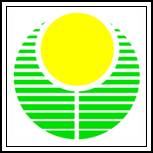 ЈП ЗАВОД ЗА УРБАНИЗАМ ВОЈВОДИНЕ                               НОВИ САД, Железничка 6/III, Тел.021/529-444, Факс:021/ 529-361  Еmail:zavurbvo@gmail.com; www.zavurbvo.rs		Позив и конкурсна документација објављени на Порталу јавних набавки и интернет страни наручиоца:    08.02.2019. годинеРок за достављање понуда: 18.02.2019. годинеДатум отварања понуда: 18.02.2019. годинеЗахтеване техничке карактеристикеЗахтеване техничке карактеристикеПроцесор Intel LGA1151 i7-8700K, 3.2GHz BOX 1Mатична плоча MB LGA1151 Gigabyte Z370 Aorus Gaming K3, PCIe/DDR4/SATA3/GLAN/7.1/USB 3.1 1Меморија DIMM DDR4 2x8GB 2400MHz GEIL EVO FORZA , GFY416GB2400C16DC 1Кућиште Chieftec CQ-01B-U3-OP 1Оптички уређај DVD+/-RW SATA Lite-On iHAS122 black, DVD Multi Writer 1Хард диск HDD 3.5" SATA3 5400 1TB WD Purple Surveillance WD10PURZ, 64M1Напајање 500W LC Power LC500H-12 V2.21Графичка картица GeForce GTX1050Ti ASUS 4GB DDR5, HDMI/DVI/DP/128bit/CERBERUS-GTX1050TI-O4G1Оперативни систем windows 101Захтеване техничке карактеристикеЗахтеване техничке карактеристикеПроцесо Intel LGA1151 i3-8100, 3.6GHz BOX 1Mатична плоча Asus LGA1151 Prime H310M-E R2.0 1SSD SATA3 250GB Samsung 860 EVO V-NAND 550/520MB/s, MZ-76E250B 1Хард диск HDD 3.5" SATA3 5400 1TB WD Purple Surveillance WD10PURZ, 64MB 1Графичка картица GeForce GT710 MSI 2GB DDR3, Passive/HDMI/DVI/VGA/64bit/GT 710 2GD3H LP 1- Memorija DIMM DDR4 8GB 2400MHz Kingston Fury Black CL15, HX424C15FB2/8 1Напајање 500W LC Power LC500H-12 V2.21Кућиште Chieftec CQ-01B-U3-OP 1Оптички уређај DVD+/-RW SATA Lite-On iHAS122 black, DVD Multi Writer 1Оперативни систем windows 101Захтеване техничке карактеристикеЗахтеване техничке карактеристикеПроцесорIntel® Core™ i5-8300H Processor, 2.3-3.9 GHz, sa 8 MB keš memorije, 4 cores, 8 threadsМеморија8GB DDR4 2666 MHz, 2 memorijska slota, maksimalno 32 GBХард дискSATA 1TB 5400RPM 2.5 Hybrid HDD (FireCuda)ССДSlobodan m.2 slota za ugradnju SSD-a (SATA 3 ili PCIe NVMe), do maksimalnih 256GBГрафичка картицаNVIDIA GeForce GTX 1050 sa 4GB GDDR5 sopstvene memorijeЕкран15.6"Тип екранаFullHD, IPS, 200 nits, 60Hz refresh rate, NTSC % 45%, Anti glareМрежаLAN 10/100/1000 Mbps, WiFi 802.11ac 1*1, Bluetooth 5.0Повезивање2xType A USB 2.0, 2x Type A USB 3.1 (Gen.1), 1x Kensington Lock//1x 3.5mm combo audio jack, 1x HDMI 2.0,камера720P HDНачин уноса податакаTastatura sa pozadinskim osvetljeнјmБатерија48WHrs, 3S1P, 3-ćelije Li-ionОперативни системwindows 10БојаCrnaМаса2.2 kgРезолуција екрана1920x1080 pikselaБрој језгараjezgraЗахтеване техничке карактеристикеБрзина штампе38 ppmРезолуција1200dpiМесечни обим штампеDo 80.000 stranaКапацитет улаза100 listovaМеморија256MBПовезивањеEthernet, USBПотрошни материјалHP 26A Black LaserJet Toner Cartridge (3,100 pages)Подржани ОСLinux, Mac OS 10.3, Windows 2000, Windows 95, Windows XPМрежаDaДвострана штампаDaГаранција произвођача36Препоручен моделM402dneЗахтеване техничке карактеристикеЗахтеване техничке карактеристикеФункционалностPrint, Copy, Fax, ScanТипLaser monoФормат папираA4; A5; A6; B5 (JIS); Oficio (216 x 340 mm); 16K (195 x 270 mm); 16K (184 x 260 mm); 16K (197 x 273 mm); Japanese Postcard; Double Japan Postcard Rotated; Envelope #10; Envelope Monarch; Envelope B5; Envelope C5; Envelope DL; Custom Size; A5-R; 4 x 6 in;Резолуција црна/колор1200 dpiБрзина црна/колорDo 40 ppmМесечни обим штампеDo 80 000Меморија256 MBКапацитет улаза100 listova, max 250Подржани ОСWindows OS compatible with In-Box Driver; Windows XP SP3 all 32-bit editions (XP Home, XP Pro, etc.); Windows Vista all 32-bit editions (Home Basic, Premium, Professional, etc.); Windows 7 all 32- & 64-bit editions; Windows 8/8.1 all 32- & 64-bit editions (excluding RT OS for Tablets); Windows 10 all 32- & 64-bit editions (excluding RT OS for Tablets); Windows OS compatible with Universal Print Driver (From http://www.HP.com); Windows XP SP3 32- & 64-bit editions (XP Home, XP Pro, etc.); Windows Vista all 32- & 64-bit editions (Home Basic, Premium, Professional, etc.); Windows 7 all 32- & 64-bit editions; Windows 8/8.1 all 32- & 64-bit editions (excluding RT OS for Tablets); Windows 10 all 32- & 64-bit editions (excluding RT OS for Tablets); Mac OS (HP Print Drivers available from http://www.HP.com and Apple Store); Повезивање1 Hi-Speed USB 2.0; 1 Host USB; 1 Gigabit Ethernet 10/100/1000T network; Easy-access USBПотрошни материјалHP 26A Black LaserJet Toner Cartridge (~3100 strana), ФаксDaОсталоDisplej 3" (7.5 cm) intuitive color touchscreen (CGD), procesor 1200 MHz. HP ePrint, Apple AirPrint™, Mopria-certified, Google Cloud Print 2.0, Mobile Apps. Dimenzije: 16.54 x 15.35 x 12.72 inЕмулацијаHP PCL 5, HP PCL 6, HP postscript level 3 emulation, direct PDF (v 1.7) printing, URF, PCLM, PWG, Native OfficeГаранција произвођача36АДФDaМрежаDaПрепоручен моделMFP Laser A4 HP M426fdn1.Образац понуде и табеларни део понуде спецификације2.Образац изјаве о испуњености услова из чл.75. ЗЈН за понуђача3.Доказе о испуњености  додатних услова из члана  76. ЗЈН4.Образац трошкова припреме понуда*само ако је понуђач имао трошкове наведене у обрасцу и ако тражи њихови надокнаду   5.Образац изјаве о независној понуди   6.Образац изјаве на основу чл.79. ст.9 ЗЈН*само ако понуђач има седиште у другој држави   7.Образац изјаве на основу члана 75. став 2. ЗЈН   8.Модел уговора   9.Образац структуре цене1.Образац понуде и табеларни део понуде спецификације2.Образац изјаве о испуњености услова из чл.75. ЗЈН за понуђача3.Образац изјаве о испуњености услова из чл.75. ЗЈН за подизвођача4.Доказе о испуњености обавезних и додатних услова из члана  76. ЗЈН 5.Образац трошкова припреме понуда*само ако је понуђач имао трошкове наведене у обрасцу и ако тражи њихови надокнаду6.Образац изјаве о независној понуди7.Образац изјаве на основу чл.79. ст.9 ЗЈН*само ако понуђач има седиште у другој држави8.Образац изјаве на основу члана 75. став 2. ЗЈН   9.Образац структуре цене10. Модел уговора1.Образац понуде и табеларни део понуде спецификације2.Образац изјаве о испуњености услова из чл.75. ЗЈН за понуђача3.Образац изјаве о испуњености услова из чл.75. .ЗЈН за чланове групе понуђача-члана групе понуђача4.Доказе о испуњености обавезних и додатних услова из члана  76. ЗЈН5.Споразум групе понуђача о заједничком извршењу јавне набавке6.Образац трошкова припреме понуда*само ако је понуђач имао трошкове наведене у обрасцу и ако тражи њихови надокнаду7.Образац изјаве о независној понуди8.Образац изјаве на основу чл.79. ст.9 ЗЈН*само ако понуђач има седиште у другој држави9.Образац изјаве на основу члана 75. став 2. ЗЈН  10.Образац структуре цене11.Модел уговораПословно име:  Скраћено пословно име:Адреса седишта(Општина, место, улица, број, спрат/стан)Облик организовањаОблик својинеМатични бројПорески идентификациони бројПорески идентификациони бројШифра и назив претежнеделатностиШифра и назив претежнеделатностиБрој телефонаБрој телефаксаЕ-mailНазиви пословнихбанака и бројевитекућих рачунаКонтакт особа:Име и презимеБрој телефонаОдговорно лице(име и презиме)Одговорно лице(име и презиме)Одговорно лице(име и презиме)Овлашћено лице за потписивање уговора лице(име и презиме)Овлашћено лице за потписивање уговора лице(име и презиме)Овлашћено лице за потписивање уговора лице(име и презиме)Интернет страница на којој су докази из члана 77. ЗЈН јавно доступни (уколико се не доставлјају уз понуду):Интернет страница на којој су докази из члана 77. ЗЈН јавно доступни (уколико се не доставлјају уз понуду):Интернет страница на којој су докази из члана 77. ЗЈН јавно доступни (уколико се не доставлјају уз понуду):Потпис овлашћеног лица понуђачаМ.П.САМОСТАЛНОСАМОСТАЛНОСАМОСТАЛНОСАМОСТАЛНОКАО ЗАЈЕДНИЧКА ПОНУДА ГРУПЕ ПОНУЂАЧА*КАО ЗАЈЕДНИЧКА ПОНУДА ГРУПЕ ПОНУЂАЧА*1.1.КАО ЗАЈЕДНИЧКА ПОНУДА ГРУПЕ ПОНУЂАЧА*КАО ЗАЈЕДНИЧКА ПОНУДА ГРУПЕ ПОНУЂАЧА*2.2.КАО ЗАЈЕДНИЧКА ПОНУДА ГРУПЕ ПОНУЂАЧА*КАО ЗАЈЕДНИЧКА ПОНУДА ГРУПЕ ПОНУЂАЧА*3.3.КАО ЗАЈЕДНИЧКА ПОНУДА ГРУПЕ ПОНУЂАЧА*КАО ЗАЈЕДНИЧКА ПОНУДА ГРУПЕ ПОНУЂАЧА*4.4.КАО ЗАЈЕДНИЧКА ПОНУДА ГРУПЕ ПОНУЂАЧА*КАО ЗАЈЕДНИЧКА ПОНУДА ГРУПЕ ПОНУЂАЧА*5.5.КАО ЗАЈЕДНИЧКА ПОНУДА ГРУПЕ ПОНУЂАЧА*КАО ЗАЈЕДНИЧКА ПОНУДА ГРУПЕ ПОНУЂАЧА*6.6.КАО ЗАЈЕДНИЧКА ПОНУДА ГРУПЕ ПОНУЂАЧА*КАО ЗАЈЕДНИЧКА ПОНУДА ГРУПЕ ПОНУЂАЧА*7.7.КАО ЗАЈЕДНИЧКА ПОНУДА ГРУПЕ ПОНУЂАЧА*КАО ЗАЈЕДНИЧКА ПОНУДА ГРУПЕ ПОНУЂАЧА*8.  8.  *Навести назив и седиште свих учесника у заједничкој понуди*Навести назив и седиште свих учесника у заједничкој понуди*Навести назив и седиште свих учесника у заједничкој понуди*Навести назив и седиште свих учесника у заједничкој понудиКАО ПОНУДА СА ПОДИЗВОЂАЧЕМКАО ПОНУДА СА ПОДИЗВОЂАЧЕМКАО ПОНУДА СА ПОДИЗВОЂАЧЕМКАО ПОНУДА СА ПОДИЗВОЂАЧЕМНазив и седиште подизвођачаПроценат укупне вредности набавке која ће се поверити подизвођачуПроценат укупне вредности набавке која ће се поверити подизвођачуДео предмета набавке који ће извршити подизвођачРед. бр.Назив артиклаЈед.Мер.Коли-чинаПонуђен модел
(произвођач, марка, тип)Јединична цена без ПДВ-аЈединична цена без ПДВ-аЈединична цена са ПДВ-омВредност без ПДВ-аВредност са ПДВ-омГарантни рокРачинар i7 захтеваних техничких карактеристикаКом.1Рачинар i3захтеваних техничких карактеристика Ком7Laptop захтеваних техничких карактеристикаКом1Штампач 1 захтеваних техничких карактеристикаКом2Штампач 2  захтеваних техничких карактеристикаКом2Hard disk HDD 3.5" SATA3 5400 4TB WD Blue WD40EZRZ, 64MBКом2SSD SATA3 250GB Samsung 860 EVO V-NAND 550/520MB/s, MZ-76E250BКом25Grafička kartica GeForce GTX1050Ti ASUS 4GB DDR5, HDMI/DVI/DP/128bit/CERBERUS-GTX1050TI-O4GКом8HDMI KVM USB svič CKL-94H2 4 ports HDMI 2.0Compliant up to 4K hdtv (svić mod:push button/hotkey)Ком1Disk Dell PowerEdge T440 300GB 15K RPM SAS 12 GbpsКом1Disk Dell PowerEdge T440 1,2TB 10K RPM SAS 12 GbpsКом1УКУПНА ВРЕДНОСТ ПОНУДЕ БЕЗ ПДВ-аУКУПНА ВРЕДНОСТ ПОНУДЕ БЕЗ ПДВ-аУКУПНА ВРЕДНОСТ ПОНУДЕ БЕЗ ПДВ-аУКУПНА ВРЕДНОСТ ПОНУДЕ БЕЗ ПДВ-аУКУПНА ВРЕДНОСТ ПОНУДЕ БЕЗ ПДВ-аУКУПНА ВРЕДНОСТ ПОНУДЕ БЕЗ ПДВ-аУКУПНА ВРЕДНОСТ ПОНУДЕ СА ПДВ-омУКУПНА ВРЕДНОСТ ПОНУДЕ СА ПДВ-омУКУПНА ВРЕДНОСТ ПОНУДЕ СА ПДВ-омУКУПНА ВРЕДНОСТ ПОНУДЕ СА ПДВ-омУКУПНА ВРЕДНОСТ ПОНУДЕ СА ПДВ-омУКУПНА ВРЕДНОСТ ПОНУДЕ СА ПДВ-омПотпис овлашћеног лица понуђачаМ.П.Пословно име:  Скраћено пословно име:Адреса седишта(Општина, место, улица, број, спрат/стан)Правни обликМатични бројПорески идентификациони бројПорески идентификациони бројШифра и назив претежнеделатностиШифра и назив претежнеделатностиБрој телефонаБрој телефаксаЕ-mailНазиви пословнихбанака и бројевитекућих рачунаИмена и одговарајуће професионалне квалификације лица која ће бити одговорна за извршење уговора:Подаци о обавези за извршење уговора:Понуђач је уписан у регистар понуђача:ДАДАНЕПословно име:  Скраћено пословно име:Адреса седишта(Општина, место, улица, број, спрат/стан)Правни обликМатични бројПорески идентификациони бројПорески идентификациони бројШифра и назив претежнеделатностиШифра и назив претежнеделатностиБрој телефонаБрој телефаксаЕ-mailНазиви пословнихбанака и бројевитекућих рачунаИмена и одговарајуће професионалне квалификације лица која ће бити одговорна за извршење уговора:Подаци о обавези за извршење уговора:Понуђач је уписан у регистар понуђача:ДАДАНЕПотпис овлашћеног лица понуђачаМ.П.Пословно име:  Скраћено пословно име:Адреса седишта(Општина, место, улица, број, спрат/стан)Правни обликМатични бројПорески идентификациони бројПорески идентификациони бројШифра и назив претежнеделатностиШифра и назив претежнеделатностиБрој телефонаБрој телефаксаЕ-mailНазиви пословнихбанака и бројевитекућих рачунаПроценат укупне вредности набавке који ће понуђач поверити подизвођачу:Део предмета набавке који ће понуђач извршити преко подизвођача:Подизвођач је уписан у регистар понуђача:ДАДАНЕПословно име:  Скраћено пословно име:Адреса седишта(Општина, место, улица, број, спрат/стан)Правни обликМатични бројПорески идентификациони бројПорески идентификациони бројШифра и назив претежнеделатностиШифра и назив претежнеделатностиБрој телефонаБрој телефаксаЕ-mailНазиви пословнихбанака и бројевитекућих рачунаПроценат укупне вредности набавке који ће понуђач поверити подизвођачу:Део предмета набавке који ће понуђач извршити преко подизвођача:Подизвођач је уписан у регистар понуђача:ДАДАНЕПотпис овлашћеног лица понуђачаМ.П.Редни бројОписОписУкупна цена Рачунарска опрема(без ПДВ-а)Рачунарска опрема(без ПДВ-а)Други трошкови(без ПДВ-а)Други трошкови(без ПДВ-а)Укупно без ПДВ-а:Укупно ПДВ:Укупно са ПДВ-ом:ВРСТА ТРОШКАИЗНОС ТРОШКА У РСДУКУПАН ИЗНОС ТРОШКОВА ПРИПРЕМАЊА ПОНУДЕПотпис овлашћеног лица понуђачаМ.П.Назив понуђача:Седиште понуђача:Адреса седишта:Одговорно/овлашћено лице:Место:Датум:Потпис овлашћеног лицаМ.П.Назив подизвођачаСедиште подизвођача:Адреса седишта:Одговорно/овлашћено лице:Место:Датум:Потпис овлашћеног лицаМ.П.Назив понуђача:Седиште понуђача:Адреса седишта:Одговорно/овлашћено лице:Место:Датум:Потпис овлашћеног лицаМ.П.Назив понуђача:Седиште понуђача:Адреса седишта:Одговорно/овлашћено лице:Место:Датум:Потпис овлашћеног лица понуђачаМ.П.Назив понуђача:Седиште понуђача:Адреса седишта:Одговорно/овлашћено лице:Место:Датум:Датум:М.П.Потпис овлашћеног лицаПошиљалац: Адреса: Број телефона: Особа за контакт: Адреса Наручиоца: ЈП „ЗАВОД ЗА УРБАНИЗАМ ВОЈВОДИНЕ“ЖЕЛЕЗНИЧКА БР.6/ III21 000 Нови Сад,,НЕ ОТВАРАТИ – понуда за јавну набавку рачунарске опреме  , број ЈНМВ-1/01-299“Назив понуђача:Седиште понуђача:Адреса седишта:Овлашћено лице:Место:Датум:Датум:М.П.Потпис понуђача